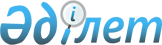 О признании утратившим силу постановления акимата Жамбылской области от 28 ноября 2013 года № 360 "Об утверждении Правил служебной этики государственных служащих местных исполнительных органов Жамбылской области"Постановление акимата Жамбылской области от 27 января 2016 года № 15       Примечание РЦПИ.

       В тексте документа сохранена пунктуация и орфография оригинала.

      В соответствии с Законом Республики Казахстан от 23 января 2001 года "О местном государственном управлении и самоуправлении в Республике Казахстан", Законом Республики Казахстан от 24 марта 1998 года "О нормативных правовых актах" акимат Жамбылской области ПОСТАНОВЛЯЕТ:

      1. Признать утратившим силу постановление акимата Жамбылской области от 28 ноября 2013 года № 360 "Об утверждении Правил служебной этики государственных служащих местных исполнительных органов Жамбылской области" (зарегистрировано в Реестре государственной регистрации нормативных правовых актов № 2097, опубликовано 16 января 2014 года в газете "Знамя труда").

      2. Отделу управления персоналом аппарата акима области в установленном законодательством порядке и сроки обеспечить сообщение в органы юстиции и источники официального опубликования о признании утратившим силу нормативного правового акта, указанного в пункте 1 настоящего постановления.

      3. Контроль за исполнением настоящего постановления возложить на руководителя аппарата акима области Р. Рахманбердиева. 


					© 2012. РГП на ПХВ «Институт законодательства и правовой информации Республики Казахстан» Министерства юстиции Республики Казахстан
				
      Аким области

К. Кокрекбаев
